Южно-Казахстанский государственныйуниверситет им. М.АуэзоваМинистерства образования и науки Республики Казахстан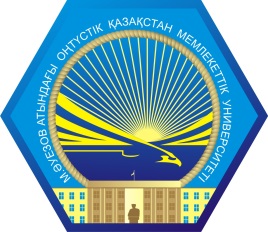 Телефонный справочникШымкент 2018 г.ТЕЛЕФОНЫ РУКОВОДИТЕЛЕЙ СЛУЖБ И ПОДРАЗДЕЛЕНИЙЮЖНО-КАЗАХСТАНСКОГО ГОСУДАРСТВЕННОГО УНИВЕРСИТЕТАИМ. М.АУЭЗОВАХимиялық инженерия және биотехнология  Жоғары мектебі 	Высшая школа  Химической инженерии и биотехнологии Химиялық инженерия және биотехнология  Жоғары мектебі 	Высшая школа  Химической инженерии и биотехнологии Химиялық инженерия және биотехнология  Жоғары мектебі 	Высшая школа  Химической инженерии и биотехнологии Химиялық инженерия және биотехнология  Жоғары мектебі 	Высшая школа  Химической инженерии и биотехнологии Болысбек Айдарбек АлибекулыДеканКорпус №1 каб.209, 21821-19-7612442-04-518-701-732-27-79(707,777)Байысбай Омирбек ПернебайулыЗам.деканаКорпус №1 каб.209, 21821-19-761248-701-743-44-658-707-743-44-658-771-895-31-86Сейтмагзимова Галина МануиловнаБейорганикалық заттардың химиялық технологиясы Химическая технология неорганических веществКорпус №1 каб.32521-14-298-701-378-49-288-708-554-30-42Кабылбекова Балжан НурмановнаМеталлургия МеталлургияКорпус №1каб. 11430-06-518-701-457-71-64Бекжигитова Куляш АскарбековнаХимия және химиялық технологиялары негіздері Химия и основы химической технологии  Корпус № 1 каб.40621-46-0952-18-678-702-435-06-26Исаева Разия АдильбековнаЭкологияЭкологияКорпус №1каб.41421-46-078-775-101-00-15 Сапарбекова Альмира АмангельдиевнаБиотехнология БиотехнологияКорпус №1каб.21521-19-798-705-490-75-558-775-509-38-008-747-355-70-13Сакибаева СаулеАбдыразаковнаМұнай өңдеу және мұнайхимиясы Нефтепереработка и нефтехимияКорпус №2каб.30921-19-6621-05-398-701-740-77-89Айтуреев Мурат ЖарылкасыновичЦемент, керамика және шыны технологиясы Технология цемента, керамики и стекла  Корпус №1 каб.30030-07-638-701-420-74-858-705-899-45-228-707-675-81-98Тамақ және тоқыма инженериясы  Жоғары мектебі  Высшая школа Текстильной и пищевой инженерии  Тамақ және тоқыма инженериясы  Жоғары мектебі  Высшая школа Текстильной и пищевой инженерии  Тамақ және тоқыма инженериясы  Жоғары мектебі  Высшая школа Текстильной и пищевой инженерии  Тамақ және тоқыма инженериясы  Жоғары мектебі  Высшая школа Текстильной и пищевой инженерии  Ботабаев Нуржан Еркебаевич ДеканКорпус №5, каб.21021-02-091238-701-592-72-56Серикулы ЖандосЗам. деканаКорпус №5, каб.21021-02-091238-701-102-24-22Тогатаев Торебек УсенбековичТоқыма материалдарының технологиясы және жобалануы Технология и проектирование текстильных  материалов  Корпус №5, каб.40221-19-848-701-605-65-158-771-614-68-56Шингисов Азрет УтебаевичАзық-түлік өнімдерінің технологиясы және қауіпсіздігі  Технология и безопасность продовольственных продуктовКорпус №5 каб.30521-19-848-701-714-41-568-705-546-24-30Калдыбаев Рашид ТурдыбаевичЖеңіл өнеркәсіп бұйымдарының технологиясы және конструкциялануы Технология и конструирование изделий легкой промышленности Корпус №5 каб.10830-02-5453-00-878-705-664-43-378-702-665-78-27Мажитбеков Арыстанбек МусаевичТехникалық мамандықтар бойынша дене тәрбиесіФВ для технических специальностейКорпус №13каб.121-06-788-701-413-96-54Уразбаева Клара АбдыразаковнаТамақ инженериясы Пищевая инженерияКорпус №1 каб.122    21-36-728-702-974-32-0747-30-97 Ақпараттық технология және энергетика  Жоғары мектебі Высшая школа Информационных технологий и энергетики   Ақпараттық технология және энергетика  Жоғары мектебі Высшая школа Информационных технологий и энергетики   Ақпараттық технология және энергетика  Жоғары мектебі Высшая школа Информационных технологий и энергетики   Ақпараттық технология және энергетика  Жоғары мектебі Высшая школа Информационных технологий и энергетики  Бесбаев  ГаниАбзелбековичДеканКорпус №4 каб.61012721-19-6921-19-6732-25-908-701-712-99-42Исмаилов Хайрулла БахтияровичЗам. декана Корпус №4 каб.61012721-19-6921-19-678-707-250-02-74Сарибаев Абдушукур СатыбалдиевичЗам.декана по наукеКорпус №4 каб.61012721-19-6921-19-678-702-510-56-75Ахметова Сабира ТастановнаЕсептеу техникасы және бағдарламалық қамтамасыз ету Вычислительная техника и программное обеспечение  Корпус №4 каб.40130-14-1236-70-928-701-739-15-81Изтаев Жалгасбек Дулатович Ақпараттық жүйелер Информационные системы  Корпус №4 каб.70730-05-888-701-720-80-09Мусабеков Ахметбек Акылбекович Автоматтандыру, телекоммуникация және басқару Автоматизация, телекоммуникация и управление Корпус №4 каб.30730-14-128-701-444-16-68Бердалиева Айдын Абдулаевна Энергетика және дәстүрлі емес энергетикалық жүйелер Энергетика и нетрадиционные энергетические системы Корпус №4 каб.50730-12-768-701-684-28-88Джусупбекова Гулзат ТурысбековнаАқпараттық-коммуникациялық технологиялар Информационно -коммуникационные технологии Корпус № 4 каб.80130-05-888-771-694-49-45Макулбек Азамат Болатбекович Тех-лық мамандықтар үшін шетел тілі Иностранный язык (для тех.спец)  Корпус № 4 каб.20130-12-768-701-166-60-70Ауылшаруашылық ғылым  Жоғары мектебі Высшая школа  Сельскохозяйственных наук Ауылшаруашылық ғылым  Жоғары мектебі Высшая школа  Сельскохозяйственных наук Ауылшаруашылық ғылым  Жоғары мектебі Высшая школа  Сельскохозяйственных наук Ауылшаруашылық ғылым  Жоғары мектебі Высшая школа  Сельскохозяйственных наук Жылкыбаев Асет                                                                                                                                                                                                                                                                                                                                                                                                                                                                                                                                                                                                                                                                                                                                                             КенесбековичДеканКорпус №9каб.22032-35-871358-701-512-42-9451-64-84Ермаханов Нуржан КадырбергеновичЗам. декана по УР и ВРКорпус №9каб.22032-35-871358-778-166-59-408-778-651-25-14Конысова Сара CапаровнаЗам.декана по НИР и МСКорпус №9каб.22032-35-871358-701-708-09-76Тенлибаева Айымкуль СерикбаевнаМал шаруашылығы өнімдерінің технологиясы Технология продуктов животноводства   Корпус №9каб. 31332-18-498-701-677-42-3421-08-44Елибаева Гульмира ИсатаевнаАгротехнология АгротехнологияКорпус №9каб. 22332-23-378-705-785-91-91Султанбекова ФаридаСу ресурстары, жерді пайдалану және агротехника Водные ресурсы,  землепользование и агротехникаКорпус №9 каб. 30732-22-58Тулеметова Сейсенкуль ЕртаевнаВетеринариялық клиникалық диагностика Ветеринарная клиническая диагностика Корпус№9каб.10932-22-588-701-296-15-6049-33-62Турумбетов Бекболат СапаровичЖануарлар патологиясы Патология животныхКорпус№9каб. 10232-22-588-701-741-34-16Құрылыс және көлік  факультеті Факультет строительства и транспорта Құрылыс және көлік  факультеті Факультет строительства и транспорта Құрылыс және көлік  факультеті Факультет строительства и транспорта Құрылыс және көлік  факультеті Факультет строительства и транспорта Садыков ЖенисАбжановичДеканКорпус №3каб.317, 31821-19-7812121-30-15 8-701-755-00-988-747-746-16-39Омаров Берик АманкельдиевичЗам. декана по У и ВРКорпус №3каб.317, 31821-19-781218-775-541-65-578-701-738-23-67Жусипбеков Алмахан КалжановичЗам. декана по НРКорпус №3каб.317, 31821-19-78121  8-778-212-12-16Усипбаев Усен АсылбековичКөлік, тасымалдауды және қозғалысты ұйымдастыру Транспорт, организация перевозок и движения  Корпус №3каб. 33330-02-538-771-325-49-48Усенкулов Женисбек АмантаевичӨнеркәсіптік, азаматтық және жол құрылысы Промышленное, гражданское  и дорожное строительство  Корпус №3каб.40721-23-1822-24-998-701-737-11-05Иманалиев Куаныш ЕралиевичСәулет АрхитектураКорпус №3каб.42430-02-538-701-462-57-538-705-355-64-06Калдыкозова Сандугаш ЕркинбековнаТехникалық мамандықтар бойынша  практикалық орыс тілі Практич.русс.яз. для тех специальностейКорпус №3каб.42230-05-708-775-467-79-998-771-973-37-99Копжасаров Бахадыр ТастанбековичҚұрылыс материалдары, бұйымдары және конструкцияларының технологиясы Технология строительных материалов, изделий и конструкций  Корпус №3каб.32921-23-1845-16-438-701-717-10-828-707-717-10-82Наукенова Айгуль СагиндыковнаТіршілік қауіпсіздігі және қоршаған ортаны қорғау Безопасность жизнедеятельности  и защита окружающей среды  Корпус №3 каб.31242-05-188-701-716-98-428-771-322-66-998-700-497-82-21Механика  және мұнай-газ ісі  факультеті  Факультет механики и нефтегазового дела Механика  және мұнай-газ ісі  факультеті  Факультет механики и нефтегазового дела Механика  және мұнай-газ ісі  факультеті  Факультет механики и нефтегазового дела Механика  және мұнай-газ ісі  факультеті  Факультет механики и нефтегазового дела Нарманов Мырзабай МырзалиевичДеканКорпус №2каб 30321-19-3042-46-208-702-950-39-96Ешанкулов  Амирхан АйткуловичЗам.декана по УиВРКорпус №2каб 30321-19-308-702-160-60-74Мырзалиев Дархан СапарбаевичМеханика және машина жасау Механика и машиностроение  Корпус №3каб.32130-09-7055-44-688-701-353-10-858-705-770-56-928-700-402-09-57Сарсенбаев Хамит Акжигитович Мұнай-газ ісі Нефтегазовое дело Корпус №2 каб.21830-05-708-707-973-03-73Волненко Александр АнатольевичТехнологиялық машиналар мен жабдықтар Технологические машины и оборудования Корпус №2 каб.32121-19-7950-23-408-701-726-71-21Тулекбаева Айжамал КонысбаеваСтандарттау және сертификаттау Стандартизация и сертификацияКорпус №3каб.40630-07-6335-71-828-701-726-71-07Аширбаев Хасымхан АтырхановичЖоғары математика және физика (техникалық мамандықтарға арналған)Высшая математика и физика (для технических специальностей)   Корпус №3каб.41030-02-498-701-458-98-138-700-361-60-54Дене тәрбиесі және спорт факультеті Факультет физической культуры и спорта   Дене тәрбиесі және спорт факультеті Факультет физической культуры и спорта   Дене тәрбиесі және спорт факультеті Факультет физической культуры и спорта   Дене тәрбиесі және спорт факультеті Факультет физической культуры и спорта   Жолдасбеков Абдиманап АбдразаковичДеканКорпус № 7 каб.33741-33-6946-60-458-701-366-16-94Есипов Владислав ВладимировичЗам. декана Корпус № 7 каб.33741-33-698-701-391-96-05Балабеков Айдархан ТорехановичДене тәрбиесі және спорт теориясы мен әдістемесі Теория и методика физической культуры и спорта  СКкаб.1036-70-398-701-218-07-91Демеуов Ахан КалыбаевичБастапқы әскери дайындықНачальная военная подготовкаСКкаб.2436-70-398-702-256-97-88Лекерова Гулсим ЖанабергеновнаПсихология және  дефектология Психология и дефектологияКорпус №7каб.21221-16-4057-55-668-701-226-03-60Шалхарбекова Назерке Абдирахмановна Жалпы психология Общая психологияКорпус № 7 каб.22221-34-508-700-207-00-20Ерепбаев Нурлан КадырбековичСпорт пәндері және жекпе-жек Спортивные дисциплины и единоборства  Денсаулык53-02-498-707-935-18-01Кобланов Жанпеис НурмаганбетовичЭкономикалық, заң және аграрлық мамандықтар үшін дене тәрбиесі ФВ для экономических,   юридических и аграрных специальностей Денсаулык53-48-018-777-717-30-288-701-717-30-28Мамбетов Муталхан КапановичГуманитарлық  және педагогикалық мамандықтар үшін дене тәрбиесі ФВ для гуманитарных  и педагогических специальностей  Ватутина 1 этаж22-24-538-775-210-20-988-747-140-75-678-702-451-11-378-702-363-03-37Жаратылыстану-ғылыми-педагогикалық жоғары мектебі Естественно-научно-педагогическая высшая школа  Жаратылыстану-ғылыми-педагогикалық жоғары мектебі Естественно-научно-педагогическая высшая школа  Жаратылыстану-ғылыми-педагогикалық жоғары мектебі Естественно-научно-педагогическая высшая школа  Жаратылыстану-ғылыми-педагогикалық жоғары мектебі Естественно-научно-педагогическая высшая школа  Мадияров Нурлыбай КокешовичДекан Корпус № 7 каб.214,21641-33-3920-06-988-701-471-46-44Ыдырысбаев Дархан ВалихановичЗам.декана по У и ВРКорпус № 7 каб.214,21641-33-3942-05-518-701-783-19-94Кемельбекова Жанар СатыбалдиевнаЗам.декана по НРКорпус № 7 каб.32341-33-158-707-944-68-50Сайдуллаева Нурила СайдуллаевнаФизика  ФизикаКорпус № 7 каб.23021-34-228-701-721-66-938-707-373-56-75Аширбаев Нургали КудияровичМатематика Математика Корпус № 7 каб.32021-17-1545-13-108-701-407-02-12Исаев Ержан БолысбековичБиология БиологияКорпус № 7 каб.21030-09-288-702-288-64-14Ибрагимов Оспанали Мусакулович ИнформатикаИнформатика Корпус № 7каб.31641-33-1541-80-328-701-250-77-28Ермаханов Мырзабек НысанбековичХимия ХимияКорпус № 7 каб.22521-34-2245-72-968-701-608-03-358-700-378-50-83Камалов Юсубалы НазымовичКәсіптік оқыту Профессиональное обучение   Корпус № 7 каб.20730-09-2852-25-848-701-354-60-90Педагогика және мәдениет Факультет педагогики и культуры  Педагогика және мәдениет Факультет педагогики и культуры  Педагогика және мәдениет Факультет педагогики и культуры  Педагогика және мәдениет Факультет педагогики и культуры  Ажибеков Канат ЖубандыковичДеканКорпус № 8 каб.22236-71-208-701-713-32-27Таштанов Жанабек АлибековичЗам. деканаКорпус № 8 каб.22236-71-208-702-875-75-39Булетова Ляззат АлпысбаевнаЖалпы педагогика және  музыкалық білім Общая педагогика и музыкальное образование Корпус № 8 каб.22436-71-9535-43-118-778-155-50-518-705-849-00-02Отарбаева Гульжан КобеевнаЖалпы тарих және мұражай ісі Всеобщая история и музейное дело Корпус №8 каб.304 8-701-715-46-79Тлеубаева БалжанСейдрамановна Өнер Искусство Корпус № 8 каб.5058-778-738-70-0357-37-08Тлеубаев Серик ШабаевичМәдени және әлеуметтік жұмыс Культурная и социальная работа  Корпус № 8 каб.51936-71-938-701-738-70-0257-37-08Турдалиева Шолпан ЖакыпбековнаТеатр және эстрадалық шығармашылық Театральное и эстрадное творчество  Корпус № 8 каб.31936-71-878-705-937-86-10Болысбаев Даулет СейтмахановичБейнелеу өнері және дизайн Изобразительное искусство и дизайн Корпус № 8 каб.40236-71-9042-33-498-701-740-34-78Карибаев Сарсебай УскеновичҚазақстан тарихы История КазахстанаКорпус № 8 каб.31136-71-8735-41-958-701-364-52-58Филология факультеті Филологический факультет Филология факультеті Филологический факультет Филология факультеті Филологический факультет Филология факультеті Филологический факультет Тлеубердиев БолатбекМакулбековичДеканКорпус №8 каб.220,21136-72-2640-91-908-778-000-11-57Швайковский Алексей СергеевичЗам.декана Корпус №8 каб.220,21136-72-268-701-741-95-4030-10-04Омаров Нурлыбек КуралбекулыҚазақ тілі және әдебиеті Казахский язык и литература  Корпус № 8  каб.10436-71-9029-34-888-701-642-51-408-771-663-55-70Жумагулова Жадыра ЖуматаевнаОрыс тілі және әдебиеті Русский язык и литература   Корпус № 8 каб.20536-72-258-701-403-23-408-776-323-32-30Уразбаев Курмангали МархабатовичМектепке дейінгі және бастауыш оқыту теориясы мен әдістемесі Теория и методика дошкольного и  начального обучения  Корпус № 8 каб.42136-71-938-702-344-07-87Карбозова Гульнара КумисбековнаАғылшын тіл білімі Английское  языкознание Корпус № 8 каб.41036-71-938-701-395-18-808-700-341-42-97Суюбердиева Айман АбдразаковнаГуманитарлық  мамандықтар үшін шетел тілі Иностранный язык для гуманитарных специальностей Корпус №8каб.20436-71-198-701-191-77-03Турабаева Ляззат КалыкуловнаМемлекеттік тілді оқыту Обучение гос. языку Корпус №5каб.41127-56-258-701-604-77-95Басқару және бизнес жоғары мектебі  Высшая школа управления и бизнеса Басқару және бизнес жоғары мектебі  Высшая школа управления и бизнеса Басқару және бизнес жоғары мектебі  Высшая школа управления и бизнеса Басқару және бизнес жоғары мектебі  Высшая школа управления и бизнеса Сейдахметов Марат КанымбековичДеканГл. корпускаб.416*21-36-688-707-558-60-72Кулбай Бауыржан СусарулыЗам. декана по УРГл. корпускаб.416*21-36-688-705-376-75-75Айдарова Айна БайларовнаЗам. декана по НРГл. корпускаб.416*21-36-688-707-824-59-40Тулеметова Айгуль СаиновнаЭкономикаЭкономика Гл.корпус каб.42221-10-368-702-460-67-368-747-254-14-73Бигельдиева ЗаремаАбдрамановнаҚаржы ФинансыГл.корпус каб 43554-89-818-701-715-91-228-700-485-79-11Есенова Айман ЕрмухамедовнаХалықаралық туризм және сервис Международный туризм и сервис Гл.корпус каб.43521-15-268-705-715-00-118-701-785-24-758-707-718-10-30Сатымбекова Катира Батырхановна Есеп және аудит Учет и аудит Гл. корпус каб 4148-778-788-39-11Кыдырова Жамиля ШафхатовнаМенеджмент және маркетингМенеджмент и маркетинг Гл.корпус каб.42521-10-368-707-859-60-2332-26-86Мергенбаева Азиза ТоймахамбетовнаЭкономикалық теория Экономическая теорияГл.корпус каб 40821-14-018-707-743-33-5245-31-11Ибраимова Салтанат СапарбаевнаКәсіпкерлік және коммерциялау Бизнес и коммерциализацияГл.корпус каб.43921-36-7721-05-378-705-691-70-098-701-713-52-06Заңтану және халықаралық қатынастар факультеті Факультет юриспруденции и международных отношений  Заңтану және халықаралық қатынастар факультеті Факультет юриспруденции и международных отношений  Заңтану және халықаралық қатынастар факультеті Факультет юриспруденции и международных отношений  Заңтану және халықаралық қатынастар факультеті Факультет юриспруденции и международных отношений  Орынтаев Жамбул КылуетовичДекан Гл.корпускаб.140,14121-07-791308-702-876-59-59ДжумадиловБахыт Джорабекович Зам.декана по У и ВРГл.корпускаб.140,14121-07-791308-701-583-53-06Бексбосынов Ермек ТоленовичЗам.декана по НИРГл.корпускаб.140,14121-07-791308-702-239-74-69Акшатаева Жанна БайбековнаҚылмыстық құқық және криминология Уголовное право  и криминологияГл.корпускаб.15930-13-788-701-735-66-33Еликбай Максат АбдумуталиповичАзаматтық құқық және азаматтық іс-жүргізу Гражданское право и гражданский процесс  Гл.корпускаб.16530-09-7532-43-678-701-333-91-24Нуртазин Еркинбек КадырбековичМемлекет және құқық теориясы Теория  государства и права  Гл.корпускаб.16730-02-5153-63-738-701-710-97-48Мамашарипова Гульнар АнуаровнаХалықаралық қатынастар және кеден ісі Международные отношения и таможенное дело  Гл.корпускаб.15030-09-758-701-773-46-19Жумабеков Мадияр УалиевичФилософия және мәдениеттану Философия и культурология  Гл.корпускаб.14830-02-518-702-762-87-35Сарыкулов Курмангали РахымбердиевичҚылмыстық іс-жүргізу және криминалистика Уголовный процесс и криминалистика  Гл.корпускаб.15430-13-788-701-566-59-81